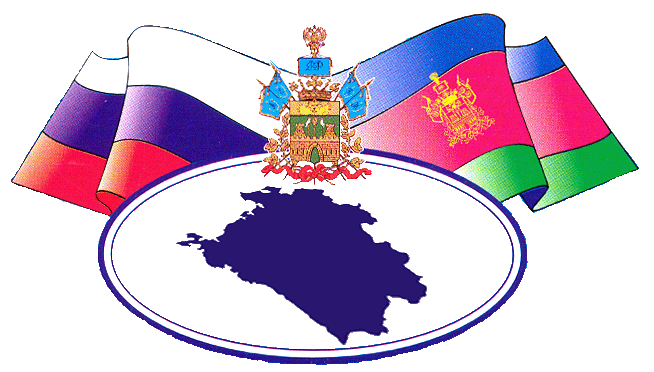 ПОДРОБНУЮ ИНФОРМАЦИЮ о ГИА-11(ЕГЭ, ИТОГОВОЕ СОЧИНЕНИЕ)МОЖНО УЗНАТЬ ПО ТЕЛЕФОНАММИНИСТЕРСТВА ОБРАЗОВАНИЯ, НАУКИ И МОЛОДЁЖНОЙ ПОЛИТИКИ КРАСНОДАРСКОГО КРАЯ     Телефоны: 8 (918) 189-99-02; 8 (861) 236-45-77
Дни работы: ежедневно, кроме субботы и воскресенья
Часы работы: с 9.00 до 18.00(в дни проведения экзаменов с 8.00 до 21.00)ПОДРОБНУЮ ИНФОРМАЦИЮ о ГИА-9(ОГЭ, устное собеседование)МОЖНО УЗНАТЬ ПО ТЕЛЕФОНАММИНИСТЕРСТВА ОБРАЗОВАНИЯ, НАУКИ И МОЛОДЁЖНОЙ ПОЛИТИКИ КРАСНОДАРСКОГО КРАЯТелефоны: 8 (928) 42-42-658
Дни работы: ежедневно, кроме субботы и воскресенья
Часы работы: с 9.00 до 18.00 (в дни проведения экзаменов с 8.00 до 21.00)ПОДРОБНУЮ ИНФОРМАЦИЮ о ГИА-11 и ГИА-9 МОЖНО УЗНАТЬКоординатор по ГИА в лицее     Никитина Оксана Викторовна                                                                     тел.: 8-86137-5-19-69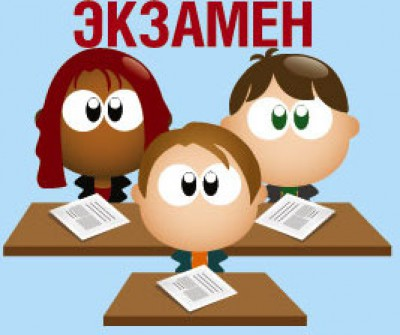 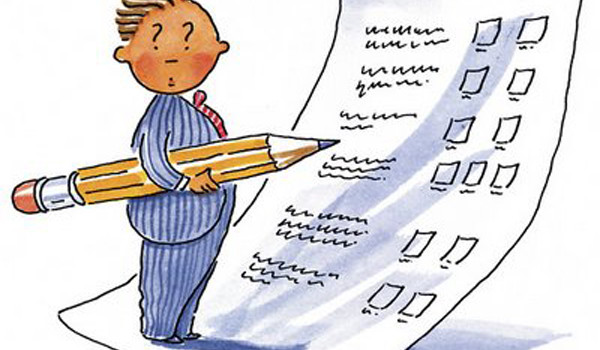 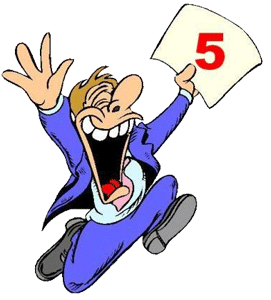 Муниципальный координатор ГИА-11   Медякова Таис Михайловна   тел.: 8-86137-3-72-77Муниципальный координатор ГИА-9   Коваленко Мария Александровна   тел.: 8-86137-3-72-77